5.1 Acciones académicas	3a)	Proceso de Admisión Febrero-Julio 2016	3b) Becas y apoyos economicos	3c) Tutorías y Estrategias para abatir el índice de Deserción	3d) Proyectos de investigación y desarrollo tecnológico	4e) Enseñanza de una segunda lengua	75.2 Acciones de Vinculación.	8a)	Residencias Profesionales	8b)	Servicio Social	8c)	Consejo de vinculacion 16 de febrero	9d)	Seguimiento de egresados	11e)	Actividades de emprendurismo	11f)	Actividades extracurriculares	125.3 Acciones de Planeación	13a) Resultado de los indicadores de Medición, del ciclo 2014-2015.	13c) infraestructura	26e) Seguimiento de acreditación de planes y programas de estudio	27e) Certificación de procesos	285.4 Acciones administrativas	28a) Informes de avances en materia de austeridad	28b) Informe financiero	285.1 Acciones académicasProceso de Admisión Febrero-Julio 2016En el proceso de Admisión del presente periodo Febrero-Julio 2016, se registraron un total de 492  aspirantes, de los cuales 437 fueron admitidos, manteniendo el número de jóvenes interesados en incorporarse a nuestra Institución.Es importante hacer notar que no se mantuvo la tendencia a la alta que se había venido registrando los 3 últimos semestres, principalmente por la falta de espacios que nos impidió ofertar un turno de gastronomía una de las carreras más demandadas.b) Becas y apoyos economicos En el transcurso del semestre agosto 2015 enero 2016 se incrementó el número de alumnos becados en 3.7% respecto del ciclo anterior. Cabe mencionar que además de las becas otorgadas por el Gobierno Federal y Estatal, se han incrementado considerablemente el número de alumnos beneficiados por las becas internas de nuestra institución, en la que ya sea por desempeño académico, deportivo o apoyo a alumnos en situación vulnerable, con lo que al inicio de este periodo se ha condonado la aportación semestral a 135 alumnos, 15 más en comparación al periodo anterior.A lo anterior debemos también sumar la vinculación lograda con la fundación Educo que en este periodo seleccionó a diez de nuestros alumnos para apoyarlos con el pago de su aportación semestral por el resto de su carrera, teniendo como meta alcanzar los cien alumnos para el inicio del próximo periodo.c) Tutorías y Estrategias para abatir el índice de DeserciónUno de los principales retos que se asumió al inicio de la presente gestión fue el de abatir el índice de deserción. Con ello en mente se establecieron una serie de estrategias administrativas y académicas para alcanzar un índice menor a los 5 puntos porcentuales.El equipamiento de laboratorios, mejora en la calidad de los servicios ofertados al alumnado, la adquisición de nuevo equipo de cómputo incidieron de manera positiva en reducir la deserción, sin embargo fue a partir de la implementación del programa de tutorías a los primeros y segundos semestres, así como de las tutorías avanzadas a alumnos de los últimos semestres que permitieron alcanzar el ciclo pasado el 3.7% en el mencionado indicador, es decir 23.9% menos que el ciclo 2010-2011.Es importante mencionar que ha sido gracias a esta considerable tendencia a la baja en la deserción lo que ha incidido en el incremento de nuestros índices de egreso y titulación, por lo que se reforzará el programa de tutorías con miras a seguir mejorando en estos tres indicadores vitales para nuestra institución y para el Tecnológico Nacional de México.d) Proyectos de investigación y desarrollo tecnológicoEn materia de investigación y desarrollo tecnológico están activos 18 proyectos en los que el Instituto participa tanto con la iniciativa privada como con el sector público.Cabe mencionar que 12 profesores investigadores están a cargo de dichos proyectos y  que  60 de nuestros alumnos participan de manera activa en su desarrollo. e) Enseñanza de una segunda lenguaLa coordinación de idiomas del Instituto inició el semestre enero-julio 2016 impartiendo cursos de inglés y francés a  1945 alumnos, más de doscientos alumnos más con respecto al periodo pasado.  Una de las estrategias implementadas en el presente periodo fue la de impartir de manera general la lengua extranjera a todos los alumnos de nuevo ingreso, que anteriormente era opcional.Cabe mencionar que la tendencia de crecimiento en el número de alumnos que toman cursos de lengua extranjera y si bien es cierto ha disminuido del 43 al 22 por ciento, sigue siendo mayor al crecimiento promedio de nuestra matrícula equivalente a 9%, además de haber alcanzado una cobertura de más del 50 por ciento de alumnos en clases de lengua extranjera.Además de la cobertura se han hecho importantes esfuerzos para que los niveles impartidos tengan reconocimiento internacional como es el caso de los niveles de inglés que actualmente alcanzan el nivel B1 de acuerdo al Marco Común Europeo de Referencia (MCER) a lo que se debe añadir la organización de  actividades e impartición de talleres para promover la certificación de los alumnos en una segunda lengua como los cursos de preparación para el TOEFL al culminar los niveles básicos y la asesoría de asistentes extranjeros.5.2 Acciones de Vinculación.Residencias ProfesionalesDurante el periodo pasado un total de 187 alumnos de los cuales 127 hombres y 56 mujeres las concluyeron satisfactoriamente, lo que representa un 98% de eficiencia terminal, lo que incidirá positivamente en los índices de egreso y titulación, además de confirmar la pertinencia de nuestros programas educativos y de la formación que damos a nuestros alumnos con respecto a las necesidades del sector productivo.Servicio SocialDurante el periodo agosto 2015 -enero 2016, 204 alumnos prestaron su servicio social lo que implicó un incremento de 64.5% con relación al periodo enero-agosto del mismo año en el que 124 alumnos fueron prestadores de servicio. Para el presente periodo, se estima que mantengamos la tendencia a la alta, principalmente porque la primera generación de alumnos de gastronomía, una de las carreras de mayor crecimiento y que aporta más a la matrícula total del instituto, ya cuenta con los créditos necesarios para poder prestar el servicio socialLa relación de alumnos desagregada por carrera del periodo agosto 2015 -enero 2016 se muestra en la siguiente tabla:Consejo de vinculacion 16 de febreroSe reune en consejo de vinculñacion el 08 febrero del año precente con el propósito de dar seguimiento a los acuerdos de la sesión del 18 de agosto de 2015 y seguir fortaleciendo la vinculación de nuestra Institución con el sector productivo, para perfilar la formación de nuestros alumnos y nuestros proyectos de investigación aplicada a las necesidades reales de la industria de nuestro estado y la región occidente.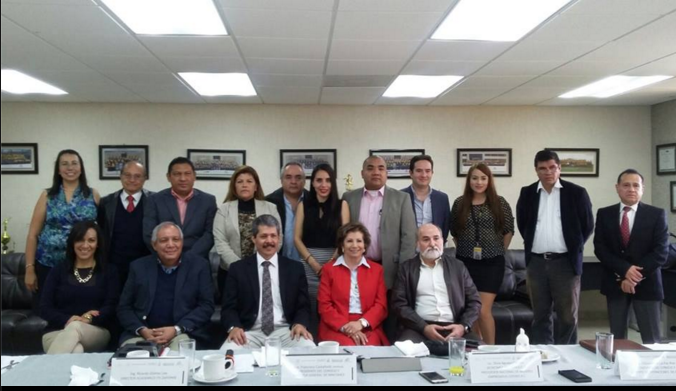 Seguimiento de egresadosDe 146 egresados de la generación saliente del pasado periodo, a la fecha y a partir del seguimiento realizado por el área de vinculación 98 se encuentran actualmente laborando en un empleo relativo a su formación como lo muestra la siguiente tabla:Actividades de emprendurismoEn lo que corresponde a las actividades de emprendurismo e innovación se pretende tener participación en los eventos Epicentro, Jalisco al 1000%, Campus Party, además de continuar con los trabajos de la Incubadora del Instituto, teniendo como meta un incremento del 15% en la participación de alumnos en proyectos de emprendurismo e innovación y aumentar en al menos 5 el número de empresas incubadas con relación al periodo pasado.A la fecha y como una de las estrategias a implementar para alcanzar la meta trazada, se firmó el convenio de colaboración la Secretaria de Innovación Ciencia y Tecnología para impulsar el CIADE, Centro de Innovación para el Aceleramiento del Desarrollo Económico, con el que se busca llevar a cabo un mayor número de proyectos que impacten de manera positiva en el desarrollo social y tecnológico de la región.Nuestro compromiso es impulsar desde el área académica y vinculación, todos los proyectos de emprendurismo e innovación que coadyuven a que Jalisco se consolide como la capital de la innovación y un polo de desarrollo tecnológico en la Región América Latina y Caribe. Actividades extracurricularesA la fecha se han inscrito un total de 643 alumnos en las diversos cursos y actividades deportivas que oferta el instituto: 564 hombres y 79 mujeres lo que representa un incremento del 8% en comparación con el semestre anterior, además de que se espera que a lo largo del semestre se incremente la participación de los alumnos.En lo que respecta a las actividades culturales y cívicas a la presente fecha no sería preciso reportar un número de alumnos participantes, pero se espera se incremente en al menos 30 alumnos la participación registrada el semestre pasado, para lograr el objetivo de que participen 358 alumnos.5.3 Acciones de Planeacióna) Resultado de los indicadores de Medición, del ciclo 2014-2015.A casi tres años de haber iniciado la presente gestión en el Instituto, se han implementado diversas estrategias y hecho grandes esfuerzos para incidir de manera positiva en los principales indicadores como el de eficiencia terminal, titulación y por su puesto en el número de admitidos y la matrícula total, además de abatir los índices negativos como la deserción, la reprobación y la baja temporal.Y si bien se han cumplido diversos objetivos estamos conscientes de que aún hay mucho por hacer y diversas áreas de oportunidad que explotar con miras a consolidar al Instituto Tecnológico Superior de Zapopan como una las instituciones de educación superior de mayor incidencia en el desarrollo económico, social y humano del Estado.Con ello en mente, haremos un análisis del crecimiento de los indicadores de 2010 a la fecha, dividiendo los indicadores básicos en Alumnos, Docentes, Extensión y Difusión, Vinculación, Investigación y Administración.ALUMNOSEn el caso de los alumnos en Residencias profesionales los alumnos lo dejan hasta el final de su carrera cuando terminan el resto de sus créditos, por ello al calcular el indicador está por debajo de la media estatal y nacional, pero como se muestra, la tendencia ha ido a la alta los últimos tres ciclos y actualmente se trabaja en las tutorías avanzadas para incrementar el número de alumnos que en cuanto sean elegibles para residencia las comiencen a cursar y alcanzar el objetivo de superar el 90% en este indicador. En lo que respecta a alumnos becarios, se han hecho grandes esfuerzos por incrementar el número de alumnos beneficiados, sin embargo esto no es tan evidente en el indicador por que se toma como base el número total de la matrícula con respecto al número de alumnos beneficiados, por lo que el 20.1% del ciclo 2010-2011 era equivalente a 422 alumnos en relación a los 891 alumnos beneficiados durante el ciclo 2014-2015 que equivalen al 23.8% de la matrícula actual.DOCENTESEn el caso de los Docentes con Posgrado, ha habido un incremento importante en el número de profesores de la institución, sin embargo, del ciclo 2010-2011 al pasado 2014-2015, hubo un incremento de 46 profesores con posgrado para alcanzar un total de 98. EXTENSIÓN Y DIFUSIÓNEn el caso de los alumnos en Servicio Social se presenta el mismo caso de las Residencias, los alumnos estaban acostumbrados a registrar su servicio hasta terminar el resto de sus créditos, sin embargo se está trabajando a través de las tutorías avanzadas para exhortar a los alumnos a iniciar su servicio social a la par que son elegibles cuando tienen su 70% de avance de la carrera, es por ello que ha habido un repunte en los últimos dos ciclos, sin embargo estamos conscientes de que se necesita poner aún mayor atención en este tema para igualar e incluso superar la media nacional y estatal.INVESTIGACIÓNEn el caso de Docentes participantes en Proyectos de Investigación si bien hemos tenido en un crecimiento importante en número de proyectos, su pertinencia y su impacto en el sector productivo, aún contamos con pocos profesores de tiempo completo que puedan dedicarse de lleno a la investigación, lo que gradualmente se irá nivelando a partir de la autorización de más plazas de profesores de tiempo completo que puedan asignarse a tareas docentes y de investigación y continuar con esta tendencia de crecimiento de los proyectos de investigación en el instituto.ADMINISTRACIÓNEn el caso de este indicador, si bien es cierto se ha mantenido, al haberse duplicado el número de alumnos, para mantener el indicador en 2, se duplico el número de volúmenes disponibles en el centro de información, de cualquier manera se está trabajando en convenios e implementando estrategias para aumentar significativamente el indicador.Al igual que con el anterior indicador si bien se ha duplicado el número de alumnos se hizo una inversión importante en equipo de cómputo, lo que nos permite estar aún a la par de la media nacional. c) infraestructura*Para poder abatir el sobrecupo de 136% en las aulas, se habilitaron 6 aulas provisionales tratando que sean lo más cómodo posibles para los alumnos.e) Seguimiento de acreditación de planes y programas de estudioIngeniería Electrónica, Industrial y Sistemas ya recibimos la reacreditación de sus programas.Electromecánica fue certificada hace dos años y medio, razón por la cual se envió en el mes de abril el informe de medio término en el que se informó a CACEI sobre las acciones que se llevaron a cabo para subsanar las observaciones que se hicieron en el dictamen de certificación inicial. e) Certificación de procesos*Estamos a la espera de que se designe quien será el nuevo órgano evaluadorEstamos en proceso de la recertificación del ISO 9001:2008.       5.4 Acciones administrativasa) Informes de avances en materia de austeridadConforme a lo acordado con la C. Pía Orozco Montaño Directora General de Vinculación Administrativa de la Secretaria de Planeación, Administración y Finanzas del Estado de Jalisco, actualmente nos regimos por el Reglamento general para los Organismos Públicos Descentralizados, y se ha adecuado a dicho reglamento el tabulador de viáticos y el programa de austeridad.b) Informe financieroPROYECTODESCRIPCIÓNESTADOINVESTIGADORFINANCIAMIENTOEMPRESAMACUAHUITLConfidencialACTIVODr. José Antonio Aviña MéndezMC .Alberto Avalos HernandezSEDENASEDENAEstudio de factibilidad y desarrollo tecnológico del reciclado de basuraEstudio de factibilidad y desarrollo tecnológico del reciclado de basuraACTIVOMC. Luis Escobar HernándezArmando Mut MuñozPEI CONACYT4TIFORMULACION DE COMPOSITOS DE MATRIZ POLIMERICA-FIBRA DE VIDRIO TRITURADA DE DESECHOS INDUSTRIALES AUTROMOTRICESDiseñar, formular y caracterizar un compósito de fibra de vidrio con material recicladoACTIVODra. Susana López CuencaCOECYTJAL/PEIBECCARVivienda SustentableDiseño y prototipo  de vivienda sustentable, utilizando sistemas y/o procedimiento constructivo de bovedas que emplea materiales reciclados.ACTIVOArq. Cesar Guzmán AriasITSITSBLOODWINDOWTVDesarrollo de Plataforma web, con el objeto de que  directores, escritores y productores establecen un medio para compartir e impulsar sus películas al público en general, además  pretende ser una plataforma de formación, desarrollo y búsqueda de coproducción.ACTIVOIng. Gabriel Cisneros LanderosDANIEL DE LA VEGASistema de reconocimiento y supervisión de áreas fumigadas en plantíos agrícolas a través de sistemas no tripulados UAVs.Sistema para  la adquisición y procesamiento de imágenes a través de Vehículos Aéreos no Tripulados (UAV, Drones), para faenas de Monitorización, Control y TelemetríaACTIVOMC. Luis Escobar HernándezTNMITS/Consejo Agropecuario de Jalisco.Rehabilitador de brazo automático para la aplicación en terapias físicas.Desarrollo de un mecanismo automatizado para rehabilitación de brazo en terapias físicas de pacientes.ACTIVOMC Teth Azrael Cortez AguilarCOECYTJALITSPrograma de fortalecimiento estudiantilDesarrollo de plataforma  WEB para la gestión de los procesos de servicio social, residencias estadías, de las OPD’s de Estado de JaliscoACTIVOMTI. Luis Escobar HernándezSICyTSICyTY & Millenium – Jóvenes Transformadores de MéxicoFomentar la innovación social y tecnológica de alto nivel en el Estado de Jalisco, a través de la formación y el apoyo a jóvenes mexicanos de altas capacidades intelectuales, para el desarrollo de productos, soluciones, patentes, sistemas y emprendimientos que contribuyan al combate de problemáticas sociales descritas en estos términos de referencia.ACTIVOMTI. Luis Escobar HernándezCOECYTJALITSPROGRAMA PARA EL FORTALECIMIENTO DE LA CULTURA DE INNOVACIÓN EN JALISCOEl programa busca potenciar la cultura de innovación en Jalisco mediante el trabajo en tres ejes:
a) transformar las aspiraciones de los Jaliscienses para crear innovación, mediante eventos de masivos donde se haga visible;
b) la creación de capacidades de innovación aprendiendo metodologías y técnicas modernas para la creación de productos de base tecnológica;
c) la articulación de redes de personas y empresas con capacidades complementarias para que puedan colaborar para crear productos de base tecnológicaACTIVOMTI. Luis Escobar HernándezFINNOVAITS-SICyTRAMSARLevantamiento  de trabajos de batimetría e hidrometrología del humedal denominado "Laguna de Cajititlan", con el objeto de aportar datos de estudio de este cuerpo de agua que se encuentran en condiciones Eutróficas.ACTIVOMTI. Luis Escobar HernándezCASETEJITS ZapopanDiseño de mecanismos educativos para ingeniería mecánica.ACTIVOFelipe Vega MartínezITS ZapopanMOTOHUD R.A.Diseñar un dispositivo “vestible” que por medio de realidad aumentada muestre al motociclista la información necesaria para un manejo seguro con interacción por medio de comandos de voz y que pueda ser adosado al menos a los cascos tipo integral.ACTIVOIng. Conrado Hernández LópezCoecytjalITS ZapopanNano partículas de ZnOObtención de  Nano partículas de ZnO, utilizando el método Solo químico para su posterior utilización en celdas fotovoltaicas. ACTIVODra. Susana López CuencaTNMITS ZapopanSistema de nano partículas- poliméricas metálicasSistema de nano partículas- poliméricas metálicas fucionalizadas aplicables a celdas fotoeléctricasACTIVODra. Luz Cecilia López UretaTNMITS ZapopanDispositivo corporalDispositivo corporal para la identificación y diagnostico de enfermedades en vías respiratorias en infantes.ACTIVOIng. Gabriel Cisneros LanderosTNMITS ZapopanDomo de realidad virtualDiseño de un domo de realidad virtualACTIVODra. Miriam Díaz RodriguezTNMITS ZapopanAlgoritmos de SeguridadOptimización de Algoritmos de Seguridad en sistemas embebidos para accesorios de activación de cerraduras eléctricas.ACTIVOMC Teth Azrael Cortes AguilarTNMITS ZapopanEGRESADOS QUE LABORAN DE ACUERDO A SU PERFILEGRESADOS QUE LABORAN DE ACUERDO A SU PERFILEGRESADOS QUE LABORAN DE ACUERDO A SU PERFILEGRESADOS QUE LABORAN DE ACUERDO A SU PERFILHomMujTotalELECTROMECÁNICA28028SISTEMAS19423ELECTRÓNICA606INDUSTRIAL34741871198ACTIVIDADPARTICIPANTESPARTICIPANTESPARTICIPANTESDEPORTEHomMujTotalFUTBOL  10715107VOLEIBOL  261041BASQUETBOL  35528EQUIPO CHEER Y GIMNASIA251539TAEKWONDO12510KARATE 20723BOX562067FUTBOL AMERICANO49247TORNEO INTERNO DE FUTBOL2340235TOTAL 56479643INFRAESTRUCTURAINFRAESTRUCTURAINFRAESTRUCTURAINFRAESTRUCTURAINFRAESTRUCTURAINFRAESTRUCTURAINSTALACIONES DEPORTIVASINSTALACIONES DEPORTIVASINSTALACIONES DEPORTIVASINSTALACIONES DEPORTIVASAULASAULASCanchas de Basquetbol Aire LibreCanchas de Basquetbol Aire LibreCanchas de Basquetbol Aire Libre3Aulas34Canchas de Basquetbol TechadasCanchas de Basquetbol TechadasCanchas de Basquetbol Techadas1U.ACADEM.DEPART.U.ACADEM.DEPART.Canchas de Futbol de Pasto Canchas de Futbol de Pasto Canchas de Futbol de Pasto 2Unidad Academ. Depart.II1Gimnasio - AuditorioGimnasio - AuditorioGimnasio - Auditorio1Unidad Academ. Depart.III3Canchas de TenisCanchas de TenisCanchas de Tenis1LABORATORIOS PESADOSLABORATORIOS PESADOSCanchas de Voleibol al aire libreCanchas de Voleibol al aire libreCanchas de Voleibol al aire libre2Laboratorio de Alimentos1SERVICIOSSERVICIOSSERVICIOSSERVICIOSLaboratorio de Manufactura1CisternasCisternasCisternas13Laboratorio de Ing. Civil1EstacionamientoEstacionamientoEstacionamiento4Laboratorio de Ing. Electromecánica1Fosa SepticaFosa SepticaFosa Septica32Laboratorio de Mecánica1Plaza CivicaPlaza CivicaPlaza Civica1LABORATORIOS LIGEROSLABORATORIOS LIGEROSPozo ProfundoPozo ProfundoPozo Profundo1Laboratorio de Ingles 2 niveles1Subestación EléctricaSubestación EléctricaSubestación Eléctrica1Laboratorio de Física1ÁREASÁREASÁREASÁREASLaboratorio de Idiomas1Área Total de Terreno M2Área Total de Terreno M2Área Total de Terreno M2127877Laboratorio de Electrónica1Área Total Construida M2Área Total Construida M2Área Total Construida M217818Laboratorio de Instrumentación1Área Verde M2Área Verde M2Área Verde M228184Laboratorio de Metrología1Área de Estacionamiento M2Área de Estacionamiento M2Área de Estacionamiento M215719Laboratorio de Microbiología1Área Factible para ConstruirÁrea Factible para ConstruirÁrea Factible para Construir66158Laboratorio de Química Gral.1Predio LegalizadoPredio LegalizadoPredio Legalizado1Otros3OTROS  INDICADORESOTROS  INDICADORESOTROS  INDICADORESOTROS  INDICADORESTALLERESTALLERESComputadoras en atención a AlumnosComputadoras en atención a AlumnosComputadoras en atención a Alumnos91Alimentos1Computadoras Asignadas en AdministraciónComputadoras Asignadas en AdministraciónComputadoras Asignadas en Administración413Electricidad1Personal Directivo CapacitadoPersonal Directivo CapacitadoPersonal Directivo Capacitado6Electrónica1Personal  de Apoyo CapacitadoPersonal  de Apoyo CapacitadoPersonal  de Apoyo Capacitado59Fundición1Otros1ANEXOSANEXOSCTRO. Cómputo 7 E/E1Cubículo p/profesores5Auditorio 1CertificaciónProcesoVigenciaMejora ContinuaEmpresaISO 9001:2008Calidad27 julio 2014- 27 julio 2017PermanenteINRISO 14001:2004Ambiental27 julio 2014- 27 julio 2017PermanenteINRMEGCalidadOctubre 2014-Indefinido*PermanenteINMUJER